A cuisiner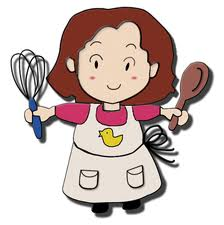 A manger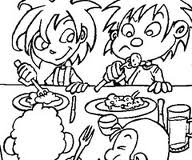 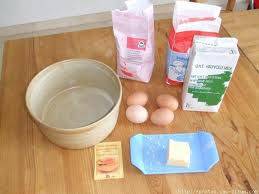 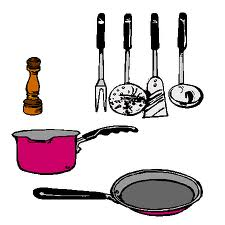 Nous savons à quoi sert une recette.Nous savons ce que sont des ingrédients.Nous savons ce que sont des ustensiles.